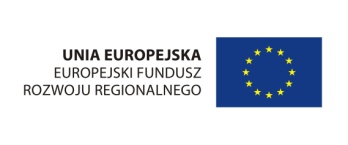 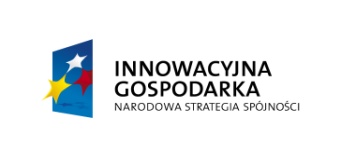 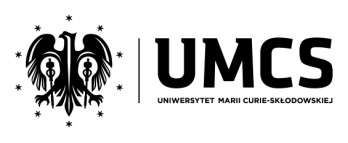              Załącznik nr 2 do zaproszeniaOznaczenie sprawy: PU/4-2015/ECOTECH	FORMULARZ OFERTOWYOFERTA z dnia .................................(wypełnia Wykonawca)Uniwersytet Marii Curie-SkłodowskiejPl. Marii Curie Skłodowskiej 5 20–031 Lublin…………………………………………….     (pieczęć Wykonawcy)							                      (Zamawiający)Ja/My*, niżej podpisani: .........................................................................................................................................działając w imieniu i na rzecz firmy : ………………………………………………….....................................................……………………………………………………………………………………………………………………………………..                                                                                                              (nazwa, adres)Tel.: ………………….; Faks …………………………; Email …………..…………………....w odpowiedzi na zaproszenie do złożenia oferty na przeprowadzenie audytu zewnętrznego projektu Nr POIG.02.01.00-06-212/09 „ECOTECH – COMPLEX – Człowiek, Środowisko, Produkcja” Program Operacyjny: Innowacyjna Gospodarka, Oś priorytetowa: 2. Infrastruktura strefy B + R Działanie: 2.1. Rozwój ośrodków o wysokim potencjale badawczym, składam/y niniejszą ofertę.Oferuję/emy realizację zamówienia za łączną cenę brutto, z uwzględnieniem podatku od towarów i usług VAT, wg. Stawki 23%:………………………………………. zł.Oświadczam/y, że spełniamy warunki udziału w postępowaniu, zapoznaliśmy się z zaproszeniem do złożenia oferty i nie wnosimy do niego zastrzeżeń oraz zdobyliśmy konieczne informacje potrzebne do właściwego wykonania zamówienia.Oferuję/my wykonanie zamówienia w pełnym rzeczowym zakresie podanym w opisie przedmiotu zamówienia stanowiącym załącznik nr 1 do zaproszenia do złożenia oferty.Zamówienie wykonam/y w terminie określonym w zaproszeniu do złożenia oferty.Akceptuję/my 30-dniowy termin zapłaty od dnia dostarczenia faktury w formie przelewu bankowego.Oświadczam/y, że osoby które będą uczestniczyły w wykonywaniu zamówienia spełniają wymóg bezstronności i niezależności w stosunku do Zamawiającego.Uważam/y się za związanego/nych niniejszą ofertą przez okres 30 dni od upływu terminu składania ofert.Oświadczam/y, że zawarty w zaproszeniu do złożenia oferty projekt umowy został przeze mnie/nas zaakceptowany i zobowiązuję/my się w przypadku wybrania mojej/naszej oferty do zawarcia umowy na wymienionych w niej warunkach w miejscu i terminie wyznaczonym przez Zamawiającego.Zamówienie wykonam/y samodzielnie/ zamówienie powierzam/y podwykonawcom*, w następującym zakresie:…………………………………………………………………………………………………………………………………………………………………………………..…………………………………………………………………………………………Załącznikami do oferty są:wykaz wykonanych usług,dowody potwierdzające wykonanie usług,wykaz osób uczestniczących w wykonaniu zamówienia,KRS/CEIDG……………………………………………………………..……………………………………………………………..	……………………….…………….				                    (miejscowość i data)		………………………………………………….……..(podpis, pieczątka imienna osoby upoważnionejdo składania oświadczeń woli w imieniu Wykonawcy)* niepotrzebne skreślić